         H O M E   O F   T H E   R A M S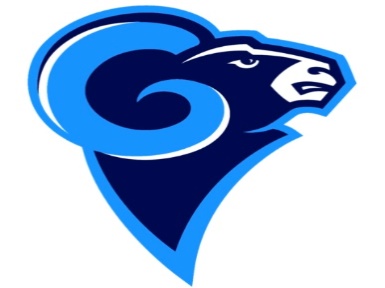        Pineville Christian Academy             “Training Champions for Christ”                   2720 Hwy 28 East, Pineville, LA 71360 (318) 321-6484Application for Admission Please return this application to PCA along with: 1) The $550 registration & supply fees, 2) a copy of birth certificate, 3) a copy of immunization records, 4) a copy of  social security card,  5) a copy of applicant’s most current report card and standardized test scores, 6) a completed Parent/Student Responsibilities Agreement, and 7) a completed Authorization for Release of Records. Incomplete applications will not be considered. Please Print School Year _____/_____ 	 	 	 	 	 	Date_________________ Student Name_______________________________________________________________________  	 	 	(Last) 	 		(First) 	   	 	(Middle)  	                     (Name used) Address__________________________________________________________________________ 	 	 (Street) 	 	 	                  (City) 	 	               (State)                     (Zip)  	 Mailing Address (if different) ___________________________________________________________                                                                  (Street)  	                  (City) 	 	               (State            	 (Zip) Tuition Billing Address (if different) _____________________________________________________ 	 	 	     	                                                        (Street) 	 	 	           (City) 	 	     (State)  	 (Zip) 	   Date of Birth__________ Sex_____ Present Age _____ SS #_______________U.S.Citizen?Yes___ No___ Applying 	 	              Grade last 	 	 	 	      Any grade failed grade _______________ enrolled or completed _______________ or repeated?   __________________ E-mail address: _____________________________________________________ PARENTAL INFORMATION: 	(Circle One) 	 	 	 	 	 	 	(Circle One) 	 	 	                              Father / Stepfather  	 	 	     	       	      Mother / Stepmother Full Name_______________________________  Full Name  _________________________________   Occupation ______________________________   Occupation_________________________________ Employer _______________________________ Employer __________________________________  	 	(Firm name)  	 	(City) 	 	 	 	               (Firm name)  	 	  (City) Business Phone_______________ Ext._________ Business Phone_________________ Ext.__________ Home Phone _____________Cell_____________ Home Phone ______________  Cell ______________ Home Address____________________________ Home Address_______________________________  	            ____________________________  	            _______________________________ Email__________________________________ Email_____________________________________ Do parents live together? _______  If not, with whom does the student live? ___________________________ Is custody shared?   Y / N  Report Cards/School Correspondence goes to: ___Both parents   ___Mother   ___Father Financial Responsibility: _______________________________________________________________ If parents cannot be reached in an emergency, call____________________________ Phone _____________ Family’s Church___________________________ City________________________ No. of Years ______ For Office Use Only: STUDENT APPLICATION RECORDS  	 	 	    ADMISSION PROCESS/ADMINISTRATOR APPROVAL ____Application Fee; Check #______ Date________     ____Tour of Campus;  Date  ___________________ ____Birth Certificate   	 	 	 	    ____Previous School Student Recommendation Form ____Immunization Records (must be current)  	    ____Academic testing/screening; Date____________ ____Social Security Card 	 	 	 	    ____Parent/Student Interview; Date _____________ ____Previous School Report Card(s) 	 	 	    ____Accepted___Denied___Waiting List; Date _____ ____Standardized Test Scores  	 	 	    REGISTRATION RECORDS  	 	 ____Authorization for Release of Records 	 	    ____Registration Fee; Check #______ Date________ ____Parent/Student Responsibilities Agreement 	    ____Tuition Contract ___Final Report Card Received STUDENT INFORMATION: Schools Previously Attended: Please begin with PRESENT SCHOOL and work backwards. Name of School  	 	 	Address  	 	 	 	 	Grades Attended ________________________________________________________________________________________________________________________________________________________________ ________________________________________________________________________________ ________________________________________________________________________________  Ever suspended_______, expelled_________, or asked to withdraw _______ from any school?  If yes, explain:  ________________________________________________________________________________ Ever been involved in illegal use of drugs or alcohol or experienced trouble with legal authorities? _______  If yes, explain: __________________________________________________________________________ Any diagnosed learning disabilities? _____  Ever received special education or 504 services?_____  Have a current IEP or Service Plan?_____If yes to any of these, explain and attach documentation: ______________________ ________________________________________________________________________________ Any physical, mental, or health disabilities?  ____________________  If yes, explain:  __________________ ________________________________________________________________________________ Medications taken regularly: ____________________________________________________________ Describe the student’s interests, talents, and abilities (physical, mental, artistic, musical, and/or social, etc.): ________________________________________________________________________________  Why do you want your child to attend PCA? __________________________________________________ ________________________________________________________________________________ Names and birthdates of other children in family  	 School Attending  	 	 	Grade ________________________________________________________________________________ ________________________________________________________________________________ ________________________________________________________________________________________________________________________________________________________________ Are you applying for admission of all family children eligible for PCA? _____ If not, please explain:  ___________ ________________________________________________________________________________ Character References List persons to contact for student character references (teacher, pastor, personal): ________________________________________________________________________________ Teacher from school presently enrolled   	 	Phone/email 	 	 	 	Subject or grade taught ________________________________________________________________________________ Pastor 	 	 	 	 	 	Phone/email 	 	 	 	Church ________________________________________________________________________________ STUDENT INFORMATION: Schools Previously Attended: Please begin with PRESENT SCHOOL and work backwards. Name of School  	 	 	Address  	 	 	 	 	Grades Attended ________________________________________________________________________________________________________________________________________________________________ ________________________________________________________________________________ ________________________________________________________________________________  Ever suspended_______, expelled_________, or asked to withdraw _______ from any school?  If yes, explain:  ________________________________________________________________________________ Ever been involved in illegal use of drugs or alcohol or experienced trouble with legal authorities? _______  If yes, explain: __________________________________________________________________________ Any diagnosed learning disabilities? _____  Ever received special education or 504 services?_____  Have a current IEP or Service Plan?_____If yes to any of these, explain and attach documentation: ______________________ ________________________________________________________________________________ Any physical, mental, or health disabilities?  ____________________  If yes, explain:  __________________ ________________________________________________________________________________ Medications taken regularly: ____________________________________________________________ Describe the student’s interests, talents, and abilities (physical, mental, artistic, musical, and/or social, etc.): ________________________________________________________________________________  Why do you want your child to attend PCA? __________________________________________________ ________________________________________________________________________________ Names and birthdates of other children in family  	 School Attending  	 	 	Grade ________________________________________________________________________________ ________________________________________________________________________________ ________________________________________________________________________________________________________________________________________________________________ Are you applying for admission of all family children eligible for PCA? _____ If not, please explain:  ___________ ________________________________________________________________________________ Character References List persons to contact for student character references (teacher, pastor, personal): ________________________________________________________________________________ Teacher from school presently enrolled   	 	Phone/email 	 	 	 	Subject or grade taught ________________________________________________________________________________ Pastor 	 	 	 	 	 	Phone/email 	 	 	 	Church ________________________________________________________________________________ Other responsible adult 	 	 	 	Phone/email 	 	 	 	Relationship Signatures of Parents or Guardian: ___________________________________   ________________________________ Date: ________ 